El Departament de Valencià: llengua i literatura us donem la benvinguda. A continuació, trobareu un resum de la Programació Didàctica del Departament per nivell, en la qual us expliquem quins són els objectius i els criteris d’avaluació. Si voleu més informació, la podreu trobar a la Web del Centre.				IES Sivera Font				Departament de Valencià: llengua i literatura				Canals, setembre de 2018E-mail: 46020480@gva.esE-mail: 46020480@gva.es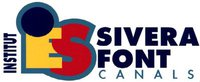 Programació BàsicaPROGRAMA REFORÇ DE QUART ESO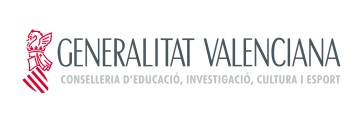 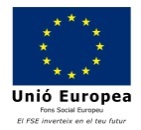 1.Què anem a aprendre?1. Caldrà saber situar en el temps i en l’espai fets i processos històrics rellevants que s’estudien en aquest curs que han ocorregut fonamentalment, a Europa i a Espanya. 2. Reconeixement dels elements bàsics característics de les societats sorgides durant les revolucions liberals i els processos d’industrialització. 3.Caldrà saber representar en  eixos cronològics els diferents períodes històrics, i saber les característiques bàsiques de les distintes etapes de l’evolució política i econòmica d’Espanya.4. Explicació bàsica d’algunes de les grans transformacions i conflictes mundials del segle XX, tot situant-les cronològica i geogràficament i caldrà aprendre a valorar críticament els interessos i les accions de les grans potències i els grups socials que les han protagonitzat.5.Caldrà saber dissenyar i saber realitzar una senzilla investigació històrica de caràcter descriptiu com a manifestació d’alguns dels grans canvis socials i culturals de la Història.6. Comprensió d’instruccions i normes que regulen la interacció verbal de l’aula;  caldrà saber seguir les explicacions de classe i tenir capacitat per a  verbalitzar-les en apunts, notes; identificació de les idees bàsiques de textos com notícies, reportatges, exposicions i conferències. Tot açò comporta la comprensió de textos acadèmics.7. Es valorarà l’aprenentatge en la producció de textos escrits que continguen seqüències narratives, explicatives i argumentatives, tot adequant-los a la situació comunicativa, i a més caldrà organitzar el seu contingut de manera coherent, tot respectant els criteris de correcció gramatical i ortogràfica.8.caldrà conèixer la terminologia gramatical bàsica en relació amb la comprensió i producció de textos: identificació de conceptes gramaticals, obtenció d’informació gramatical en fonts d’informació, autocorrecció i explicació i conceptualització de fenòmens lingüístics.9. Exposició  d’una opinió sobre la lectura personal d’una obra completa o fragments d’una certa extensió, adequada a l’edat i relacionada amb els períodes literaris estudiats. 10. Identificació  d’usos lingüístics discriminatoris en textos orals i escrits 2. Què anem a treballar?CONTINGUTS   1r TRIMESTRECONTINGUTS   2n TRIMESTRECONTINGUTS   3r TRIMESTRE3. Com anem a treballar?El treball es durà a terme a través de dossiers que se’ls facilitarà als alumnes. El treball serà bàsicament individual, però també es realitzaran treballs en equip.Lectures Lectures que es treballaran a l’aula: hom intentarà iniciar en la classe les lectures per tal de poder fer lectures col·lectives on es treballe la comprensió i la valoració crítica.4. Què anem a avaluar-te?Els criteris segons els quals s’obtindrà la qualificació global de l’assignatura es basaran en la valoració dels coneixements dels continguts de la matèria, la capacitat crítica,  l’actitud i el treball de l’alumnat. La puntuació de l’avaluació es distribueix entre:Prova sobre la matèria: L’examen o exàmens corresponents a les unitats treballades al llarg del trimestre. 60% Quadern: 10%. Haurà de contenir totes les activitats realitzades a l’aula i hom valorarà el grau de correcció.Hàbit de treball i lectures realitzades: 20% Cada aspecte es valorarà amb un 10%Participació i comportament:10%5. Com anem a avaluar-te?Correcció de l’escrit:Després d’adjudicada la puntuació dels exàmens o trebals es descomptarà 0’1 per cada dues faltes de normativa ortogràfica, morfosintàctica, lèxica o de qualsevol tipus, de la nota de l’examen o treball. Cada dos accents també restarà 0’2.Com s’obté la nota de cada avaluació:Nota de l’examen (60%) + Nota del Quadern (10%) + Nota dels treballs i lectures realitzades (20%)Nota Final de Curs:S’obtindrà a través de la mitjana aritmètica de les tres avaluacions, sempre que la nota de l’última avaluació siga com a mínim un 5 i les anteriors siguen superiors a una puntuació de 4. Recuperació: És avaluació contínua i no hi ha recuperació després de cada avaluació.L’alumne que no aconseguesca aprovar l’àrea de Valencià: llengua i literatura I en la convocatòria ordinària de juny, haurà de presentar-se a la convocatòria extraordinària per aprovar la matèria. En aquest examen entrarà tota la matèria que s’haja treballat al llarg del curs. 